Publicado en Bilbao, España el 14/01/2021 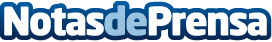 Repara tu Deuda Abogados cancela 45.006 € en Bilbao (País Vasco) con la Ley de Segunda Oportunidad El despacho de abogados líder en la Ley de Segunda oportunidad lidera el mercado de la cancelación de deudas en España llevando a cabo más del 80% de todos los casos del paísDatos de contacto:Emma Morón900831652Nota de prensa publicada en: https://www.notasdeprensa.es/repara-tu-deuda-abogados-cancela-45-006-en Categorias: Nacional Derecho Finanzas País Vasco http://www.notasdeprensa.es